. Севастополь, ул. Новикова, 14  т. +7 (8692) 630085, т/ф. +7 (8692) 631696  e-mail:balakcovetsv@mail.ru__________________________________________________________________________________________________________________________ПОСТАНОВЛЕНИЕместной администрации внутригородского муниципального образования города Севастополя Балаклавского муниципального округа « 19 » «06» 2018 г.                            №   26/МА                                  г. СевастопольО внесении изменений в постановление МА ВМО Балаклавского МОот 27.03.2018 № 8/МА «Об утверждении муниципальной программы «Развитие культуры во внутригородском муниципальном образовании города Севастополя Балаклавский муниципальный округ» на 2018-2020 годы в новой редакции»Руководствуясь Конституцией РФ, Федеральными законами от 06.10.2003 № 131-ФЗ «Об общих принципах организации местного самоуправления в Российской Федерации», от 25.06.2002 № 73-ФЗ «Об объектах культурного наследия (памятниках истории и культуры) народов Российской Федерации», Законами города Севастополя от 30.12.2014 № 102-ЗС «О местном самоуправлении в городе Севастополе», от 26.12.2017     № 393-ЗС «О бюджете города Севастополя на 2018 год и плановый период 2019 и 2020 годов», решением Совета Балаклавского муниципального округа от 29.12.2017 № 14с-2-92 «О бюджете внутригородского муниципального образования города Севастополя Балаклавский муниципальный округ на 2018 год и плановый период 2019-2020 годов», Уставом внутригородского муниципального образования города Севастополя Балаклавского муниципального округа, Положением «О местной администрации внутригородского муниципального образования города Севастополя Балаклавского муниципального округа», Положением о порядке разработки, реализации и оценке эффективности реализации муниципальных программ внутригородского муниципального образования города Севастополя Балаклавский муниципальный округ:Внести изменения в муниципальную программу «Развитие культуры во внутригородском муниципальном образовании города Севастополя Балаклавский муниципальный округ» на 2018-2020 годы в новой редакции, утвержденную постановлением МА ВМО Балаклавского МО от 27.03.2018 № 8/МА, утвердив приложения: №1 «Направления реализации подпрограммы «Организация местных и участие в организации и проведении городских праздничных и иных зрелищных мероприятий во внутригородском муниципальном образовании», №2 «Направление реализации подпрограммы «Осуществление военно-патриотического воспитания граждан Российской Федерации на территории внутригородского муниципального образования» и №3 «Ресурсное обеспечение и прогнозная (справочная) оценка расходов на реализацию целей муниципальной программы «Развитие культуры во внутригородском муниципальном образовании города Севастополя Балаклавский муниципальный округ» на 2028-2020 годы в новой редакции.Настоящее постановление опубликовать на официальном сайте внутригородского муниципального образования города Севастополя Балаклавский муниципальный округ и обнародовать на информационном стенде ВМО Балаклавский МО.Настоящее постановление вступает в силу после его опубликования (обнародования).Контроль за исполнением настоящего постановления оставляю за собой.Глава ВМО Балаклавский МО			                                 Е.А. Бабошкин                                                                             Приложение №1 к постановлению      от « 19 » « 06 » 2018 г. №  26/МА                                                                             Приложение № 3                                                                                                                                                                                   к муниципальной программе                                                                              «Развитие культуры во внутригородском                                                                              муниципальном образовании города Севастополя                                                                              Балаклавский муниципальный округ»                                                                              на 2018-2020 годы в новой редакции.Направления реализации муниципальной программы «Развитие культуры во внутригородском муниципальном образовании города Севастополя Балаклавский муниципальный округ» на 2018-2020 годы в новой редакции, подпрограммы «Организация местных и участие в организации и проведении городских праздничных и иных зрелищных мероприятий во внутригородском муниципальном образовании»Глава ВМО Балаклавский МО                                                           Е.А. Бабошкин	                                                       Приложение №2 к постановлению     от « 19 » « 06 » 2018 г. №  26/МА                                                                  Приложение № 4                                                                              к муниципальной программе                                                                              «Развитие культуры во внутригородском                                                                              муниципальном образовании города Севастополя                                                                              Балаклавский муниципальный округ»                                                                              на 2018-2020 годы в новой редакции.Направления реализации муниципальной программы «Развитие культуры во внутригородском муниципальном образовании города Севастополя Балаклавский муниципальный округ» на 2018-2020 годы в новой редакции, подпрограммы «Осуществление военно-патриотического воспитания граждан Российской Федерации на территории внутригородского муниципального образования».Глава ВМО Балаклавский МО                                                           Е.А. Бабошкин                                                                  Приложение №3 к постановлению      от « 19 » « 06 » 2018 г. №  26/МА                                                                             Приложение № 5                                                                              к муниципальной программе                                                                              «Развитие культуры во внутригородском                                                                              муниципальном образовании города Севастополя                                                                              Балаклавский муниципальный округ»                                                                              на 2018-2020 годы в новой редакции.Ресурсное обеспечение и прогнозная (справочная) оценка расходов на реализацию целей муниципальной программы «Развитие культуры во внутригородском муниципальном образовании города Севастополя Балаклавский муниципальный округ» на 2028-2020 годы в новой редакции.Глава ВМО Балаклавский МО                                                            Е.А. Бабошкин                    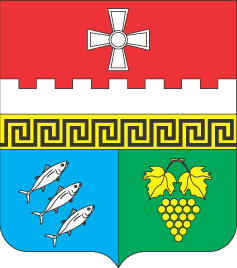 Внутригородское муниципальное образование Балаклавский муниципальный округ (ВМО Балаклавский МО) №п/пНаименование мероприятияСрок исполненияГлавный распорядитель/главный исполнительНеобходимый объем финансированиятыс.руб.1.Праздничные мероприятия, посвященные Международному женскому дню 8-е марта2018 год2019 год2020 годМестная администрация внутригородского муниципального образованиягорода Севастополя Балаклавского муниципального округа29,030,030,02.Торжественные мероприятия, посвященные Дню самоуправления2018 год2019 год2020 годМестная администрация внутригородского муниципального образования города Севастополя Балаклавского муниципального округа70,270,070,03.Праздничные мероприятия, посвященные Дню работника культуры «Таланты Балаклавы»2018 год2019 год2020 годМестная администрация внутригородского муниципального образования города Севастополя Балаклавского муниципального округа99,740,050,04.Мероприятия, посвященные празднованию Государственных праздников (День весны и труда, День Народного единства, День России) 2018 год2019 год2020 годМестная администрация внутригородского муниципального образования города Севастополя Балаклавского муниципального округа140,050,0140,05.Праздничные мероприятия «Под парусом детства», посвященные Дню союза детских организаций2018 год2019 год2020 годМестная администрация внутригородского муниципального образования города Севастополя Балаклавского муниципального округа100,050,066,36.Праздничные мероприятия, посвященные Дню Балаклавского муниципального округа. День города Севастополя2018 год2019 год2020 годМестная администрация внутригородского муниципального образования города Севастополя Балаклавского муниципального округа150,050,050,07.Праздничные мероприятия, посвященные Дню медицинского работника2018 год2019 год2020 годМестная администрация внутригородского муниципального образования города Севастополя Балаклавского муниципального округа70,070,070,08.Праздничные мероприятия, посвященные Дню знаний2018 год2019 год2020 годМестная администрация внутригородского муниципального образования города Севастополя Балаклавского муниципального округа31,1--9.Праздничные мероприятия, посвященные Дню пожилого человека2018 год2019 год2020 годМестная администрация внутригородского муниципального образования города Севастополя Балаклавского муниципального округа30,0-30,010.Праздничные мероприятия, посвященные Дню учителя. Чествование учителей-ветеранов, возложение венков к памятникам выдающихся учителей2018 год2019 год2020 годМестная администрация внутригородского муниципального образования города Севастополя Балаклавского муниципального округа30,0--11.Праздничные мероприятия, посвященные Дню инвалида2018 год2019 год2020 годМестная администрация внутригородского муниципального образования города Севастополя Балаклавского муниципального округа75,0--12.Праздничные мероприятия, посвященные Дню работника сельского хозяйства.2018 год2019 год2020 годМестная администрация внутригородского муниципального образования города Севастополя Балаклавского муниципального округа110,050,050,013.Праздничные мероприятия, посвященные празднованию Нового года. Открытие Балаклавской муниципальной елки 2018 год2019 год2020 годМестная администрация внутригородского муниципального образования города Севастополя Балаклавского муниципального округа600,0350,0350,014.Мероприятия, направленные на осуществление распространения и опубликования в средствах массовой информации, доведения до сведений жителей Балаклавского муниципального округа информации о социально-экономическом, и культурном развитии Балаклавского муниципального округа. 2018 год2019 год2020 годМестная администрация внутригородского муниципального образования города Севастополя Балаклавского муниципального округа25,0--ИТОГО:                                 ИТОГО:                                 2018 год2019 год2020 год1 560,0760,0906,3№п/пНаименование мероприятияНаименование мероприятияСрок исполненияГлавный распорядитель/главный исполнительНеобходимый объем финансированиятыс.руб.1.Годовщина воссоединения Севастополя и Крыма с РоссиейГодовщина воссоединения Севастополя и Крыма с Россией2018 год2019 год2020 годМестная администрация внутригородского муниципального образования города Севастополя Балаклавского муниципального округа-10,010,02.Праздничные мероприятия, посвященные Дню защитника ОтечестваПраздничные мероприятия, посвященные Дню защитника Отечества2018 год2019 год2020 годМестная администрация внутригородского муниципального образования города Севастополя Балаклавского муниципального округа5,610,010,03.Торжественные мероприятия, посвященные празднованию 74-й годовщины освобождения Балаклавы от немецко-фашистских захватчиков. Торжественные мероприятия, посвященные празднованию 74-й годовщины освобождения Балаклавы от немецко-фашистских захватчиков. 2018 год2019 год2020 годМестная администрация внутригородского муниципального образования города Севастополя Балаклавского муниципального округа173,056,556,54.Мероприятия, посвященные Дню Победы.Мероприятия, посвященные Дню Победы.2018 год2019 год2020 годМестная администрация внутригородского муниципального образования города Севастополя Балаклавского муниципального округа25,050,050,05.Экскурсии и поездки по памятным местам Балаклавского муниципального округаЭкскурсии и поездки по памятным местам Балаклавского муниципального округа2018 год2019 год2020 годМестная администрация внутригородского муниципального образования города Севастополя Балаклавского муниципального округа13,920,020,06. Новогодний огонек для ветерановНовогодний огонек для ветеранов2018 год2019 год2020 годМестная администрация внутригородского муниципального образования города Севастополя Балаклавского муниципального округа29,0--ИТОГО:ИТОГО:2018 год2019 год2020 год2018 год2019 год2020 год246,5146,5146,5Наименование муниципальной программы, подпрограммы, основных мероприятий и мероприятийСтатусОтветственный исполнитель, соисполнители, участникиИсточники финансирования (наименование источников финансирования)Оценка расходов по годам реализации муниципальной программы (тыс.руб.)Оценка расходов по годам реализации муниципальной программы (тыс.руб.)Оценка расходов по годам реализации муниципальной программы (тыс.руб.)Наименование муниципальной программы, подпрограммы, основных мероприятий и мероприятийСтатусОтветственный исполнитель, соисполнители, участникиИсточники финансирования (наименование источников финансирования)2018201920201234567Развитие культуры во внутригородском муниципальном образовании города Севастополя Балаклавский муниципальный округ на 2018-2020 г.г., в том числе:Муниципальная программаМестная администрация внутригородского муниципального образования города Севастополя Балаклавского муниципального округавсего местный бюджет, в том числе:1806,5906,51052,8Развитие культуры во внутригородском муниципальном образовании города Севастополя Балаклавский муниципальный округ на 2018-2020 г.г., в том числе:Муниципальная программаМестная администрация внутригородского муниципального образования города Севастополя Балаклавского муниципального округасредства местного бюджета1806,5906,51052,8Организация местных и участие в организации и проведении городских праздничных и иных зрелищных мероприятий во внутригородском муниципальном образовании, в том числе:Подпрограмма муниципальной программыМестная администрация внутригородского муниципального образования города Севастополя Балаклавского муниципального округавсего местный бюджет, в том числе:1560,0760,0906,3Организация местных и участие в организации и проведении городских праздничных и иных зрелищных мероприятий во внутригородском муниципальном образовании, в том числе:Подпрограмма муниципальной программыМестная администрация внутригородского муниципального образования города Севастополя Балаклавского муниципального округасредства местного бюджета1560,0760,0906,3Праздничные мероприятия, посвященные Международному женскому дню 8-е мартаМероприятиеМестная администрация внутригородского муниципального образования города Севастополя Балаклавского муниципального округавсего местный бюджет, в том числе:29,030,030,0Праздничные мероприятия, посвященные Международному женскому дню 8-е мартаМероприятиеМестная администрация внутригородского муниципального образования города Севастополя Балаклавского муниципального округасредства местного бюджета29,030,030,0Торжественные мероприятия, посвященные Дню самоуправленияМероприятияМестная администрация внутригородского муниципального образования города Севастополя Балаклавского муниципального округавсего местный бюджет, в том числе:70,270,070,0Торжественные мероприятия, посвященные Дню самоуправленияМероприятияМестная администрация внутригородского муниципального образования города Севастополя Балаклавского муниципального округасредства местного бюджета70,270,070,0Праздничные мероприятия, посвященные Дню работника культуры «Таланты Балаклавы»МероприятияМестная администрация внутригородского муниципального образования города Севастополя Балаклавского муниципального округавсего местный бюджет, в том числе:99,740,050,0Праздничные мероприятия, посвященные Дню работника культуры «Таланты Балаклавы»МероприятияМестная администрация внутригородского муниципального образования города Севастополя Балаклавского муниципального округасредства местного бюджета99,740,050,0Мероприятия, посвященные празднованию Государственных праздников (День весны и труда, День Народного единства, День России)МероприятияМестная администрация внутригородского муниципального образования города Севастополя Балаклавского муниципального округавсего местный бюджет, в том числе:140,050,0140,0Мероприятия, посвященные празднованию Государственных праздников (День весны и труда, День Народного единства, День России)МероприятияМестная администрация внутригородского муниципального образования города Севастополя Балаклавского муниципального округасредства местного бюджета140,050,0140,0Праздничные мероприятия «Под парусом детства», посвященные Дню союза детских организацийМероприятияМестная администрация внутригородского муниципального образования города Севастополя Балаклавского муниципального округавсего местный бюджет, в том числе:100,050,066,3Праздничные мероприятия «Под парусом детства», посвященные Дню союза детских организацийМероприятияМестная администрация внутригородского муниципального образования города Севастополя Балаклавского муниципального округасредства местного бюджета100,050,066,3Праздничные мероприятия, посвященные Дню Балаклавского муниципального округа. День города СевастополяМероприятияМестная администрация внутригородского муниципального образования города Севастополя Балаклавского муниципального округавсего местный бюджет, в том числе:150,050,050,0Праздничные мероприятия, посвященные Дню Балаклавского муниципального округа. День города СевастополяМероприятияМестная администрация внутригородского муниципального образования города Севастополя Балаклавского муниципального округасредства местного бюджета150,050,050,0Праздничные мероприятия, посвященные Дню медицинского работникаМероприятияМестная администрация внутригородского муниципального образования города Севастополя Балаклавского муниципального округавсего местный бюджет, в том числе:70,070,070,0Праздничные мероприятия, посвященные Дню медицинского работникаМероприятияМестная администрация внутригородского муниципального образования города Севастополя Балаклавского муниципального округасредства местного бюджета70,070,070,0Праздничные мероприятия, посвященные Дню знанийМероприятияМестная администрация внутригородского муниципального образования города Севастополя Балаклавского муниципального округавсего местный бюджет, в том числе:31,1--Праздничные мероприятия, посвященные Дню знанийМероприятияМестная администрация внутригородского муниципального образования города Севастополя Балаклавского муниципального округасредства местного бюджета31,1--Праздничные мероприятия. Посвященные Дню пожилого человекаМероприятияМестная администрация внутригородского муниципального образования города Севастополя Балаклавского муниципального округавсего местный бюджет, в том числе:30,0-30,0Праздничные мероприятия. Посвященные Дню пожилого человекаМероприятияМестная администрация внутригородского муниципального образования города Севастополя Балаклавского муниципального округасредства местного бюджета30,0-30,0Праздничные мероприятия, посвященные Дню учителя. Чествование учителей-ветеранов, возложение венков к памятникам выдающихся учителей МероприятияМестная администрация внутригородского муниципального образования города Севастополя Балаклавского муниципального округавсего местный бюджет, в том числе:30,0--Праздничные мероприятия, посвященные Дню учителя. Чествование учителей-ветеранов, возложение венков к памятникам выдающихся учителей МероприятияМестная администрация внутригородского муниципального образования города Севастополя Балаклавского муниципального округасредства местного бюджета30,0--Праздничные мероприятия, посвященные Дню инвалидаМероприятияМестная администрация внутригородского муниципального образования города Севастополя Балаклавского муниципального округавсего местный бюджет, в том числе:75,0--Праздничные мероприятия, посвященные Дню инвалидаМероприятияМестная администрация внутригородского муниципального образования города Севастополя Балаклавского муниципального округасредства местного бюджета75,0--Праздничные мероприятия, посвященные Дню работника сельского хозяйстваМероприятияМестная администрация внутригородского муниципального образования города Севастополя Балаклавского муниципального округавсего местный бюджет, в том числе:110,050,050,0Праздничные мероприятия, посвященные Дню работника сельского хозяйстваМероприятияМестная администрация внутригородского муниципального образования города Севастополя Балаклавского муниципального округасредства местного бюджета110,050,050,0Праздничные мероприятия, посвященные празднованию Нового года. Открытие Балаклавской муниципальной елки.МероприятиеМестная администрация внутригородского муниципального образования города Севастополя Балаклавского муниципального округавсего местный бюджет, в том числе:600,0350,0350,0Праздничные мероприятия, посвященные празднованию Нового года. Открытие Балаклавской муниципальной елки.МероприятиеМестная администрация внутригородского муниципального образования города Севастополя Балаклавского муниципального округасредства местного бюджета600,0350,0350,0Мероприятия, направленные на осуществление распространения и опубликования в средствах массовой информации, доведения до сведений жителей Балаклавского муниципального округа информации о социально-экономическом, и культурном развитии Балаклавского муниципального округа.МероприятияМестная администрация внутригородского муниципального образования города Севастополя Балаклавского муниципального округавсего местный бюджет, в том числе:25,0--Мероприятия, направленные на осуществление распространения и опубликования в средствах массовой информации, доведения до сведений жителей Балаклавского муниципального округа информации о социально-экономическом, и культурном развитии Балаклавского муниципального округа.МероприятияМестная администрация внутригородского муниципального образования города Севастополя Балаклавского муниципального округасредства местного бюджета25,0--Осуществление военно-патриотического воспитания граждан Российской Федерации на территории внутригородского муниципального образования, в том числе:Подпрограмма муниципальной программыМестная администрация внутригородского муниципального образования города Севастополя Балаклавского муниципального округавсего местный бюджет, в том числе:246,5146,5146,5Осуществление военно-патриотического воспитания граждан Российской Федерации на территории внутригородского муниципального образования, в том числе:Подпрограмма муниципальной программыМестная администрация внутригородского муниципального образования города Севастополя Балаклавского муниципального округасредства местного бюджета246,5146,5146,5Годовщина воссоединения Севастополя и Крыма с РоссиейМероприятияМестная администрация внутригородского муниципального образования города Севастополя Балаклавского муниципального округавсего местный бюджет, в том числе:-10,010,0Годовщина воссоединения Севастополя и Крыма с РоссиейМероприятияМестная администрация внутригородского муниципального образования города Севастополя Балаклавского муниципального округасредства местного бюджета-10,010,0Праздничные мероприятия, посвященные Дню защитника ОтечестваМероприятияМестная администрация внутригородского муниципального образования города Севастополя Балаклавского муниципального округавсего местный бюджет, в том числе:5,610,010,0Праздничные мероприятия, посвященные Дню защитника ОтечестваМероприятияМестная администрация внутригородского муниципального образования города Севастополя Балаклавского муниципального округасредства местного бюджета5,610,010,0Торжественные мероприятия, посвященные празднованию 74-й годовщины освобождения Балаклавы от немецко-фашистских захватчиковМероприятияМестная администрация внутригородского муниципального образования города Севастополя Балаклавского муниципального округавсего местный бюджет, в том числе:173,056,556,5Торжественные мероприятия, посвященные празднованию 74-й годовщины освобождения Балаклавы от немецко-фашистских захватчиковМероприятияМестная администрация внутригородского муниципального образования города Севастополя Балаклавского муниципального округасредства местного бюджета173,056,556,5Мероприятия, посвященные Дню ПобедыМероприятияМестная администрация внутригородского муниципального образования города Севастополя Балаклавского муниципального округавсего местный бюджет, в том числе:25,050,050,0Мероприятия, посвященные Дню ПобедыМероприятияМестная администрация внутригородского муниципального образования города Севастополя Балаклавского муниципального округасредства местного бюджета25,050,050,0Экскурсии и поездки по памятным местам Балаклавского муниципального округаМероприятияМестная администрация внутригородского муниципального образования города Севастополя Балаклавского муниципального округавсего местный бюджет, в том числе:13,920,020,0Экскурсии и поездки по памятным местам Балаклавского муниципального округаМероприятияМестная администрация внутригородского муниципального образования города Севастополя Балаклавского муниципального округасредства местного бюджета13,920,020,0Новогодний огонек для ветерановМероприятияМестная администрация внутригородского муниципального образования города Севастополя Балаклавского муниципального округавсего местный бюджет, в том числе:29,0--Новогодний огонек для ветерановМероприятияМестная администрация внутригородского муниципального образования города Севастополя Балаклавского муниципального округасредства местного бюджета29,0--